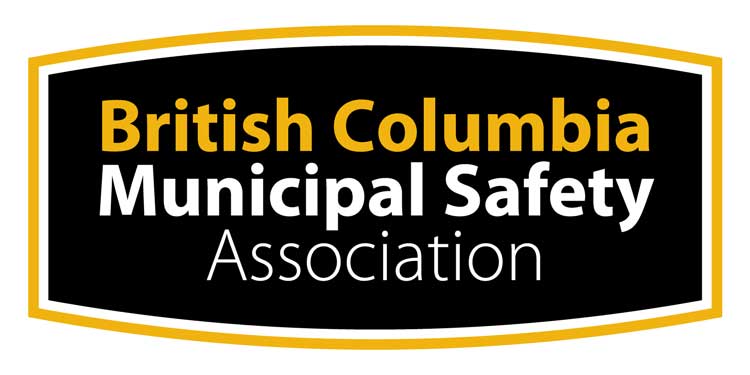 Occupational Noise Control & Hearing Conservation ProgramJune 2002Revised May 2010 Revised September 2010 Revised August 2018BCMSAOccupational Noise Control & Hearing Conservation ProgramContentsPURPOSE	1POLICY	1SCOPE	1DEFINITIONS	1OVERVIEW OF REGULATION	2WORKSAFEBC OHS Regulation Parts 7.1 to 7.9	2Exemption	3General Equipment Requirements	3Noise Dosimeters	3Records	3Education and Training	3Noise Control	4Hearing Protection	4Hearing Tests	4Program Review	5RESPONSIBILITIES	5[[Organization]]	5Supervisors	6Workers	6JOHS Committee or Worker Health and Safety Representative	6Industrial Audiometric Technician (Hearing Tester)	7PROGRAM DETAILS	7Noise Exposure Limits	7Collecting Noise Exposure Data	7Expressing Noise Values	8Exemption	8Conducting an Occupational Noise Exposure Survey	8Recording Noise Exposure Results	9Guidelines for Personnel Conducting Noise Surveys	9Noise Measurement Instrumentation	9Integrating Sound Level Meter Specifications	10Noise Dosimeter Specifications	10Worker Education and Training	10Noise Control	11Posting of Noise Hazard Areas	12Hearing Protection	13Selection of Hearing Protection	13Hearing Protection Device Options	14Audiometric Evaluation (Hearing Tests)	16Hearing Test Administration	16Guidelines for Personnel Conducting Hearing Tests	17Recording Medical History	17Hearing Test Results	17Record Keeping for Hearing Tests	17Noise Control and Hearing Conservation Program Review	18TRAINING REQUIREMENTS	18Goal	18Objectives	18Summary of Training	19PROGRAM MAINTENANCE	19DOCUMENTATION	20APPENDICES	20Appendix A – Effects of the Environment upon Noise Measurement Accuracy	21Appendix B – Record of Initial Walkthrough Survey	22Appendix C – Results of Noise Exposure Measurements	23Appendix D - Checklist for a Detailed Written Report	24Appendix E - Selection of Noise Measuring Instruments	25Appendix F – Guidelines for the Use of Integrating Sound Level Meters	26Appendix G – Guidelines for the Use of Noise Dosimeters	27Appendix H – Record of Worker Education on Noise	28Appendix I– Evaluation Form for Annual Review of Noise Control & Hearing Conservation Program	29PURPOSEThe intent of this program is to help prevent and reduce noise induced hearing loss to workers due to occupational noise.POLICY[[Organization]] will maintain an Occupational Noise Control and Hearing Conservation Program to prevent noise induced hearing loss in workers while they are performing their duties in the work environment.SCOPEThis program applies to all workers, supervisors and other personnel in the workplace.DEFINITIONS(For purposes of this program)OVERVIEW OF REGULATIONWorkSafeBC OHS Regulation Parts 7.1 to 7.9A worker must not be exposed to noise levels above either of the exposure limits of 85dBA LEX daily exposure or 140 dBA peak sound level.Where workplace noise exposure exceeds 85dBA LEX daily exposure or 140 peak sound level, effective noise control and a hearing conservation program must be developed and implemented.Where there is the potential for a worker to be exposed to potentially harmful levels of noise, or where information indicates (i.e. previous noise measure results) that a worker may be exposed to levels above 82dBA LEX, noise exposure levels must be measured.Noise exposure measurement must be performed in accordance with CSA Standard Z107.56-94, Procedures for the Measurement of Occupational Noise Exposure, or other standard acceptable to the WorkSafeBC.ExemptionAn exemption from the requirements to measure noise exceeding 85dBA LEX or 140 peak sound level is permitted if the worker is identified as being exposed to noise, based on other information, such as over-exposure database kept by the WorkSafeBC Hearing Conservation Section. Although a noise measurement exemption may be in place, there must be an established effective Noise Control and Hearing Conservation Program.Noise Dosimeters and Sound Level MetersExcept as otherwise determined by WorkSafeBC, noise dosimeters and sound level meters used for measuring noise exposure must meet the requirements of ANSI Standard S1.25-1991, Specification for Personal Noise Dosimeters.RecordsNoise measurement results must be recorded and detailed according to WorkSafeBC specifications.Current noise measurement results must be available to a WorkSafeBC Officer/Joint Health and Safety Committee and/or Worker Health and Safety RepresentativeEducation and TrainingIf a worker’s daily noise exposure is between 82dBA LEX and 85dBA LEX the employer must inform workers of the results of any noise exposure measurement, the significance of those noise results to the risk of hearing loss and, at the request of the worker, the purpose of hearing protection and testing.If a worker’s daily noise exposure is above 85dBA LEX or 140 dBA peak sound level the employer must inform workers of the results of any noise exposure measurement, the effects of noise on hearing, the proper use and maintenance of hearing protection and the purpose of hearing testing.Noise ControlNoise control must be investigated where workers are exposed to noise exceeding 85dBA LEX or 140 peak sound level.Engineered noise control options must be implemented where practicable.Hearing protection will be provided and maintained so that it functions effectively when it is not possible to reduce levels of noise exposure below 85dBA LEX or 140 peak sound level.Hearing ProtectionWhen it is not practicable to reduce levels of noise exposure, noise hazard areas must be identified with warning signs.Hearing protection must be supplied to all workers entering a noise hazard area and its use must be enforced.Hearing TestsAn initial hearing test must be provided for workers exposed to noise above exposure limits of 85dBA LEX and 140dBA peak sound level as soon as practicable but not later than 6 months after the start of employment. Annual hearing tests must be provided thereafter.Persons authorized by the WorkSafeBC must administer hearing tests.During an initial hearing test, a worker must provide the tester with relevant medical history information using a format acceptable to the WorkSafeBC.A worker’s medical history record must be neither duplicated nor kept by the employer.The authorized hearing tester must ensure that hearing tests are recorded in a manner required by the WorkSafeBC.The authorized hearing tester must advise workers of the test results and the use and maintenance of hearing protection.The authorized hearing tester must, on request, provide a copy of the test results to the worker.Workers’ test results must be submitted to the WorkSafeBC.Records of hearing tests must be kept for the duration of the worker’s employment with the Organization and be treated as confidential and not released to anyone without the written permission of the worker.Program ReviewAn annual review of the Noise Control and Hearing Conservation Program must be conducted to ensure its effectiveness.RESPONSIBILITIES[[Organization]]Ensure that a worker is not exposed to noise levels above 85dBA LEX daily exposure or 140dBA peak sound level unless the worker is wearing hearing protectionEnsure that an effective Noise Control and Hearing Conservation Program is developed and implemented if noise in the workplace exceeds either 85dBA LEX daily exposure or 140dBA peak sound level[[Organization]] must also delegate the following responsibilities:Measure exposure levels if information indicates that a worker may be exposed to noise above 82dBA LEX Ensure that current noise measurement results are readily available for reference by a WorkSafeBC officer and/or member of the JOHS committee or Worker Health and Safety RepresentativeEnsure that workers are informed of the results of noise exposure measurements where levels exceed 85dBA LEX or 140dBA peak sound level, the significance of the results, proper use and maintenance of hearing protection and the purpose of hearing testingInvestigate and implement, where practicable, options for engineered noise control when exposure levels exceed 85dBA LEX or 140dBA peak sound levelWhere noise reduction to below limits is not practicable, reduce noise to the lowest level possible and post signs in the affected work areaProvide hearing tests in accordance with WorkSafeBC OHS Regulation for workers exposed to noise levels above 85dBA LEX or 140dBA peak sound level and provide the results to WorkSafeBCSelect, provide and maintain hearing protection to affected workersDesignate an authorized person to conduct hearing tests Ensure that a record of the hearing tests for each worker is maintained in a manner acceptable to the WorkSafeBCReview the noise control and hearing conservation program annually to ensure its effectiveness in accordance with the WorkSafeBC requirementsConsult and cooperate with members of the JOHS Committee or Worker Health and Safety Representative for the workplace with regard to noise control and hearing conservationSupervisors Ensure that workers under their supervision are aware of noise hazards in their workplaceEnsure hearing protection complies with the relevant CSA StandardEnsure hearing protection is worn effectively and maintained in good conditionWorkersWear hearing protection in all posted noise hazard areas and in accordance with instructions provided by the employerParticipate in annual hearing tests when required by this programProvide hearing protection device feedback to [[Organization]] that has been recommended by the hearing testerJOHS Committee or Worker Health and Safety RepresentativeAdvise [[Organization]] on the Noise Control and Hearing Conservation Program , procedures and effective systems to correct unsafe situations with regard to noise levelsParticipate in the annual review of the Noise Control and Hearing Conservation ProgramDeal with worker complaints regarding noise control and hearing conservationIndustrial Audiometric Technician (Hearing Tester)Provide feedback on hearing protection device (HPD) selection to [[Organization]] and to the workerEvaluate worker’s hearing protection device (HPD) at the time of the hearing testDuring the hearing test, check condition and fit of HPD and advise whether it needs replacement or repair Discuss care and maintenance of HPD with the worker at the time of the hearing testRecommend a medical referral if results of the hearing test show this is necessaryTake workers’ medical history during the first hearing testDuring the initial fitting of the HPD, counsel workers on possible effects of not wearing hearing protectionPROGRAM DETAILSNoise Exposure Limits [[Organization]] will conduct occupational noise measurements for the purpose of identifying harmful noise levels if it is likely that a worker will be exposed to noise levels in excess of 82dBAlex. Data that is gathered will help to determine corrective actions that may be required, including the implementation of noise control strategies and development of a hearing conservation program.Collecting Noise Exposure Data An initial walkthrough of the premises will provide an impression of the noise to be assessed, the types of noise generated (steady, intermittent, impulse, range of levels) and identify quiet areas which can be eliminated from further consideration e.g. offices. Other information will include the numbers of workers, work patterns, break times, shift changes and unusual conditions (i.e. productional, seasonal, environmental) which could affect results. Environmental effects will be noted when conducting noise measurements. Refer to Appendix A (Effects of the Environment upon Noise Measurement Accuracy) for information on environmental effects. (Refer to Appendix E for examples of steady intermediate range levels)[[Insert name or job position]] will conduct the walkthrough survey and will record noise exposure measurements on the form in Appendix B (Record of Initial Walkthrough Survey).Expressing Noise ValuesIn compliance with the WorkSafeBC OHS Regulation, workers’ noise exposure levels will be expressed in the following manner:The energy-averaged sound level (LEX in dBA) i.e. 85dBAlex , orThe energy-averaged noise exposure dose, in Pascal squared hours (Pa2h) i.e.      1 Pa2h,  orPeak sound level in dBA i.e. 140dBA[Note: There are two ways of expressing noise exposure, Leq and LEX. When it is required to convert Leq into LEX for the purpose of obtaining workers’ exposure over an 8-hour period, a correction factor must be used in the conversion calculation. The data obtained from occupational noise measurements should represent an 8-hr exposure level (dBALEX) for comparison with the screening level of 82dBALEX.Refer to the WorkSafeBC Booklet “Occupational Noise Surveys” for assistance on conversion calculations].Exemption[[Organization]] will not be required to undertake a noise exposure measurement program if it can be shown that a worker is exposed to noise in excess of the limits regulated by WorkSafeBC because:The noise level limit of 85dBALEX is exceeded dailyA database of worker’ noise exposures indicates most members of a trade/occupation class to be over-exposed on a daily basis. (WorkSafeBC maintains a database for this purpose.)Noise emission labels of tools or equipment indicates there is a strong chance that over-exposure will be incurred as a result of their useIf a noise measurement exemption applies, [[Organization]] will implement a Hearing Conservation Program meeting occupational noise regulatory requirements, excluding those for noise measurements.Conducting an Occupational Noise Exposure SurveyWhen the initial walk through survey shows a worker’s exposure to sound levels of 82dBA LEX or more is likely to last over the entire shift of 8 hours [[Organization]] will conduct a noise exposure survey. The survey will show whether the following actions are required:Noise Exposure below 82dBAlex: No further action required.Noise Exposure between 82 to 85dBAlex: Inform the worker of the noise monitoring results, the minimal risk of hearing loss, and at the request of the worker, the purpose of hearing protection and audiometric testing.Noise Exposure above 85dBAlex: Implement a Noise Control and Hearing Conservation Program.Recording Noise Exposure Results[[Insert name or job position]] will record noise exposure data in accordance with CSA Standard Z107.56-94. The forms in Appendix B (Record of Initial Walkthrough Survey) and Appendix C (Results of Noise Exposure Measurements) will be used to record noise exposure data/measurements. In cases where workers rotate unpredictably among particular jobs or activities, noise exposure levels will be listed by job and the noise exposure level of these workers will be calculated as a single group. [[Insert name or job position of surveyor]] will refer to the WorkSafeBC booklet “Occupational Noise Surveys” for step-by-step instructions/calculations required for conducting a noise survey.Where a change in equipment/process or duration of exposure changes, [[insert name or job position]] will re-survey the affected workers within one month of the change being brought to his/her attention.If requested by the WorkSafeBC a more detailed written report on the noise survey may be written. Refer to Appendix D (Checklist for a Detailed Written Report) that may be used as an aid when compiling a written report.Guidelines for Personnel Conducting Noise SurveysThe surveyor conducting surveys will be competent in the use and calibration of appropriate noise measurement instruments and be able to interpret and report upon the findings obtained in the survey. The surveyor should refer to the WorkSafeBC document “Occupational Noise Surveys” for the information required for conducting noise surveys.Noise Measurement InstrumentationFor guidelines on selecting noise measure instruments according to the type of noise found in the workplace, refer to Appendix E (Selection of Noise Measuring Instruments).Integrating Sound Level Meter SpecificationsIntegrating noise-measuring equipment will be set to the 3dB exchange rate.For guidelines on the use of an integrating sound level meter refer to Appendix F (Guidelines for the Use of Integrating Sound Level Meters).Noise Dosimeter SpecificationsNoise regulations specify noise-measuring instruments to be Type 2 or better. The selected noise dosimeter will comply with the requirements of ANSI Standard S1.25-1991, Specification for Personal Noise Dosimeters or other standard acceptable to the WorkSafeBC and will have the following minimum specifications:Type 2 ClassificationA-WeightingDynamic Range: 50dBCrest Factor: 30dBNoise dosimeters will be set as follows:Criterion Level: Lc = 85dBAThreshold Level: LE = 80dBA or  lowerExchange Rate: q = 3dBTime Constant = “slow”For guidelines on the use of a noise dosimeter refer to Appendix G (Guidelines for the Use of Noise Dosimeters).Worker Education and TrainingIf noise exposure levels exceed 85dBALEX or 140 dBA peak sound level, [[Organization]] will ensure that all newly hired workers will receive information on the effects of noise on hearing, proper use and maintenance of hearing protection and the purpose of hearing testing during their orientation program. This will be delivered by [[insert name or job position]].For noise exposure levels between 82dBALEX and 85dBALEX, [[Organization]] will ensure that all newly hired workers will receive information on the effect of noise exposure on hearing, and procedures and controls that will be implemented if noise exposure exceeds 85dBALEX.For noise exposure levels between 82dBALEX and 85dBALEX, [[Organization]] will ensure that all employees already on staff, receive information on:Results of any noise exposure measurementsThe significance of those results to the risk of hearing lossThe purpose of hearing protection and testing if the worker requests itFor noise exposure levels exceeding 85dBALEX or 140 dBA peak sound level, [[Organization]] will ensure that all employees already on staff, receive information on:Effects of noise on hearingProper use and maintenance of hearing protectionPurpose of hearing testingResults of any noise exposure measurements[[Insert name or job position]] will review this information with the worker at the time of his/her annual hearing test and record on the worker noise education form (Appendix H – Record of Worker Education on Noise).Noise ControlWhere a worker is exposed to noise above 85dBAlex or 140 dBA peak sound level, [[Organization]] will investigate options for noise control to reduce worker’s exposure. Noise sources and their contribution to the overall noise problem will be identified and analyzed to establish the areas on which to focus for noise reduction controls. Options for noise control will be considered using the model of the “Hierarchy of Control”. Note: Options for risk control must start with trying to eliminate the task, working down to the final option of using PPE.[[Organization]] may consult with workers who operate, service and maintain equipment, health and safety representatives and when necessary, an acoustical engineering consultant, to determine appropriate engineered noise control options. Elimination: Some tasks may be redundant or may duplicate work. Consider whether the task can be avoided, whether the task needs to be done to achieve the desired result or whether it can be done in a way so that workers are not exposed to the noise hazard.Substitution: If the task cannot be avoided, can part of the process employ other work practices to reduce exposure to noise hazard, i.e. using quieter machines/tools/processes such as hydraulic over pneumatic power or impact force?Engineering: Engineered controls may include but are not limited to:Enclosure of the noise sourceInstallation of absorbent panels on walls/ceiling near noisy tools, absorbent ceiling bafflesReducing reverberationReducing structure-borne vibration through modification of the acoustical design and treatment of the work areaFitting compressed air exhaust mufflers, air jet noise silencer nozzlesReplacing “screaming” saw blades for quieter bladesAdministrative Controls: Provision, use and scheduling of work activities and resources in the workplace, including planning, organizing, staffing and coordinating. This will help to reduce workers’ exposure to hazardous noise. The following will be considered to help reduce exposure:Can the work be scheduled to provide regular breaks away from the noise?Can the job be expanded to provide greater range of duties/time away from the noise?Can the task be planned and organized to reduce risk i.e. working shifts/shift rotation?Personal Protective Equipment: PPE, i.e. ear muffs and ear plugs, may only be used as a substitute to reduce noise when all other methods of eliminating, reducing or controlling noise are either not practicable or are insufficient to reduce noise exposure.  Where controls are insufficient PPE can be used in combination with those controls to reduce noise.Posting of Noise Hazard AreasWhere circumstances exist that it is not practicable to reduce noise levels to or below the exposure limits of 85dBA LEX or 140dBA peak sound levels, [[insert name or position here]] will post warning signs indicating that hearing protection is required. [[Insert name or job position]] will check the condition of these signs during site inspections. Replacement of signs will be undertaken as necessary.[[Insert name or position here]] will supply hearing protection to all workers required to enter the hazardous area and ensure that protection devices are worn by any person working in the hazardous area.The wearing of hearing protection is not required in the Noise Hazard Area when the source of noise that makes the area hazardous is shut down.Hearing Protection[[Organization]] will take every reasonable step possible to reduce noise levels to or below the exposure limits. Where this is not practicable, [[Organization]] will reduce noise exposure to the lowest level practicable. In addition, when applicable, [[Organization]] will select and provide hearing protection to affected workers.Selection of Hearing Protection[[Insert name or job position]] will select hearing protection according to the amount of noise reduction the hearing protector provides. In addition to the daily noise exposure (i.e. Leq measurement obtained during the noise survey), other criteria, listed in CSA Standard Z94.2-02 (rev. 2007), will also be included in the decision process of determining correct HPD. The criteria for HPD selection are listed below:Daily noise exposure of worker: the recommended protection for an 8-hour noise exposure is listed in Table 1 belowExtremes in temperature/climate in which worker is operatingWorker hearing ability: beyond conventional Class A or Class B earmuffs or earplugs, workers with very significant hearing losses may need more specialized hearing protection. [[Insert name or job position]] will consult with the WorkSafeBC Hearing Conservation Section to explore appropriate optionsCommunication demands on the worker: the choice of HPD will be influenced if the reception and understanding of speech and other auditory signals are impeded when wearing HPDsUse of other personal protective equipment other than hearing protection i.e. hardhats, goggles, eyeglasses, respiratorsPhysical constraints of the worker i.e. size of worker’s ear canal, shape of head and jaw: 5 to 15dB of the noise protection capability of a HPD may be lost if earplugs or earmuffs do not fit the contours of the earcanal or the head correctly Physical constraints of work activityHearing Protection Device Options When hearing protectors are first issued to workers, [[insert name or job position]] will provide instructions for their use. Initial Fitting of Earmuffs[[Insert name or job position]] will:Ensure earpieces fit snugly over the entire earEnsure that the cuffs are not resting on a hard-hat suspension band, hat scarf, barrette or anything that will prevent it from keeping out noiseEnsure that earmuffs fit over eyeglasses where applicable. If eyeglasses are worn, try the type of glasses with thin wire temple pieces. Foam pads are available for the temple pieces that cushion the place where the eyeglass temple pieces pass under the earmuffsCheck the tension of the headband.  If it is not holding the muffs snugly either replace the band or the entire muff.Ensure correct earmuffs are selected for work in cold conditions. If working in cold conditions the fluid-filled cuffs may freeze, reducing their effectiveness .Ensure that the earmuff does not over protect the worker i.e. wearing a protector that reduces so much sound that it is difficult to hear machinery, warning signals or verbal instructionDiscuss use, care and maintenance of the earmuff with the workerEnsure workers are counseled on the possible effects of not wearing hearing protection and the importance of wearing it properly throughout the duration of the workers’ noise exposure Check the fit and condition of earmuffs for all workers at the time of the annual hearing test (Note: Workers should not rely on just reading the manufacturers’ instructions on hearing protection fit, care and use). Use, Care and Maintenance of EarmuffsWorkers will:Push back hair so that the cuffs of the earpieces fit snuglyWear the hearing protection throughout the duration of the noise exposureCheck the cuffs and replace them if hardness or cracks are found. This may need to be done every 3 or 4 months.Ensure cuffs are cleaned with soap and water. Do not use alcohol or solvent that may crack the material or irritate the skin.Refrain from drilling a hole in the earmuff or reducing headband tension of earmuffs to reduce pressure on the ears. This will let in sound. If there is too much pressure around the head, replace with a set of muffs that fits more comfortably. It may be necessary to learn to tolerate muffs gradually, at first wearing them for short periods until worker feels comfortable.Replace entire earmuff every 2 yearsInitial Fitting of EarplugsThere are three types of earplugs currently available:Re-usable Plugs: These are made of soft rubber or plastic and may be custom molded or have flanges to seal off the ear canal. They should be washed for re-use.Disposable Plugs: They may be self-moulding foam plastic or glass down. These are thrown out when they get dirty. Dirty plugs may cause external ear infections.Canal Caps: these are earplugs held together with a headband. Some simply cover the ear canal opening while others insert into the ear canal. They are re-usable.[[Insert name or job position]] will use the following guidelines when fitting earplugs:The flanged part of the reusable plug goes into the ear canal, with the tab end staying outside the earRoll the foam or sponge types firmly with thumb and forefinger before insertingUsing the other hand, lift the ear up and backInsert the plug well into the ear canal, using a twisting motionIf using the foam or sponge type, hold the plug in the ear for at least a few seconds to allow the material to expandIf the plug feels tight at first, this is probably a good fit. If it feels loose, it is too small.When a plug is properly fitted, voices sound lower and slightly muffled to the wearerIf worker feels pain when the earplug is inserted into the ear, recommend medical referral Discuss use, care and maintenance of the earplug with the workerUse, Care and Maintenance of EarplugsWorkers will:Refit earplugs several times during the day as head movements, talking and chewing can all loosen the plugsWash re-usable plugs with soap and water and keep them in a case when not in useReplace non-custom molded re-usable plugs when they become hard or cracked and at least annuallyDiscard disposable plugs when they become dirty, either from use or from contact with some chemical in the workplaceReplace disposable plugs dailyReplace custom molded plugs as per manufactures instructionsRefrain from cutting up or tampering with the plug in any way to make it comfortable. If it feels wrong, try a different size or type of plugAudiometric Evaluation (Hearing Tests)[[Organization]] will provide hearing tests for workers exposed to noise above the exposure limits of 85dBA LEX or 140 dBA peak sound level. The hearing test will warn workers of possible hearing loss.Hearing Test Administration[[Insert name or position]] will ensure initial hearing tests will be conducted as soon as practicable and in any case, no later than 6 months after the start of the worker’s employment. Annual tests will be provided thereafter. Guidelines for Personnel Conducting Hearing TestsPersonnel who are conducting hearing tests must be authorized to do so by the WorkSafeBC.  The [[Organization]] will hire an external contractor who is approved by the WorkSafeBC. Recording Medical HistoryA medical history will be taken during the worker’s initial hearing test. This will identify medical reasons that may predispose the worker to hearing loss. [[Organization]] will not retain a worker’s medical history information. Such information will be forwarded to [[insert location of appropriate WorkSafeBC office]].Hearing Test Results[[Insert name or job position]] will explain the results to the worker and may recommend further consultation with a physician if the test shows significant hearing loss. The technician is not qualified to determine the cause of a worker’s hearing loss.[[Organization]] will ensure that [[insert authorized audiometric technician]] will deal with the results expeditiously and in accordance with WorkSafeBC requirements with reference to the following:Record the hearing tests in the manner required by the WorkSafeBCAdvise the worker of the resultsCounsel the worker on the use and maintenance of hearing protectionProvide a copy of the test results to the worker when requestedSubmit the test results to the WorkSafeBC. Records are kept on file in a central registry to ensure that a worker’s hearing history is not lost if he/she changes job.Record Keeping for Hearing Tests[[Organization]] will maintain a record of the hearing tests for each worker in a manner acceptable to the WorkSafeBC. Records will be kept for the duration that the worker remains in employment with [[Organization]] and will be treated sensitively and confidentially. Reports kept by [[Organization]] will serve as a basis for comparison to document a worker’s hearing changes occurring from year to year. Results will not be released to anyone except the WorkSafeBC without the written permission of the worker.Noise Control and Hearing Conservation Program Review[[Organization]] will review the Noise Control and Hearing Conservation Program annually to ensure its effectiveness. [[Insert name or job positions]] and the Joint Health and Safety Committee will be involved in the review process. The review will address the following components:The need for further noise measurementThe education and training of workers regarding noise exposureThe adequacy of noise control measuresThe selection and use of hearing protectionHearing testing and information on the rate and extent of early warning hearing changes and occupational hearing lossRefer to Appendix I (Evaluation Form for Annual Review of Noise Control & Hearing Conservation Program) for the form to be used when reviewing the Noise Control and Hearing Conservation Program. A summary report of the program review will be prepared annually by [[insert name or job position]] and submitted to [[insert name or job position]]. TRAINING REQUIREMENTSGoalTo ensure that all workers are aware of the Occupational Noise Control and Hearing Conservation Program and the policy and procedures that accompany it.ObjectivesAs a result of this training all workers and their supervisors will:Understand the effects of noise on hearingBe knowledgeable of noise exposure limits and understand the hazards of working in an environment where noise exceeds 85dBAlex or 140 peak sound levelKnow the requirements for noise measurements and the procedures to be followed (Supervisors only)Understand the designated hearing protection areas, the tools and equipment at the site and how they affect hearingKnow the purpose of hearing tests and the meaning of the resultsKnow how to select appropriate hearing protection and understand its importanceBe aware of the effects of off-the-job hearing loss and its implications when working in industrial noise requiring the use of HPDs Summary of TrainingDefinition of occupational noise and terms used in the programRegulations that apply to Occupational Noise Control and Hearing ConservationResponsibilities of [[Organization]], supervisors, workers, JOHS Committee and audiometric technician (hearing tester)Requirements for noise measurementsRequirements for worker education and trainingRequirements for noise controlsSelection of hearing protection Procedures for establishing noise hazard areasRequirements for hearing testsRequirements for Noise Control and Hearing Conservation Program reviewPROGRAM MAINTENANCEThis program requires:Inspection and calibration of noise measuring devicesNoise measurements if conditions changeProvision of information on noise levels in the workplaceAnnual hearing tests for exposed workersAnnual review of rate and extent of hearing loss in the workplaceDOCUMENTATIONDocumentation for this program includes:Records of Noise Exposure SurveyResults of Noise Exposure MeasurementsManuals for hearing protection worn by workersRecords of Worker Education on NoiseRecords of Hearing Test ResultsOccupational Noise Control and Hearing Conservation Program EvaluationsAPPENDICESAppendix A – Effects of the Environment on Noise Measurement AccuracyAppendix B - Record of Initial Walkthrough SurveyAppendix C – Results of Noise Exposure MeasurementsAppendix D – Checklist for a Detailed Written ReportAppendix E – Selection of Noise Measuring InstrumentsAppendix F – Guidelines for the Use of Integrating Sound Level MetersAppendix G – Guidelines for the Use of Noise DosimetersAppendix H – Record of Worker Education on NoiseAppendix I – Evaluation Form for Noise Control & Hearing Conservation ProgramAppendix A – Effects of the Environment upon Noise Measurement AccuracyTemperatureSound measuring equipment should perform within design specifications over an ambient temperature range of -20F to 140F (-29C to 60C). If the temperature at the measurement site is outside this range, refer to the manufacturer’s specifications to determine if the sound level meter or dosimeter is capable of performing properly. HumidityNoise instruments will perform accurately as long as moisture does not condense or deposit on the microphone diaphragm. If excessive moisture or rain is a problem in a given exposure situation, technical support should be sought.Atmospheric PressureBoth atmospheric pressure and temperature affect the output of sound level calibrators; atmospheric pressure is the more important of these two factors. When checking an acoustical calibrator, always apply the corrections for atmospheric pressure that are specified in the manufacturer’s instruction manual.Wind or DustWind or dust blowing across the microphone of the dosimeter or sound level meter produces turbulence that may cause a positive error in the measurement. A windscreen should be used for all outdoor measurements and whenever there is significant air movement or dust inside a building (e.g. when cooling fans are in use or wind is gusting through open windows).Magnetic FieldsCertain equipment and operations, such as heat sealers, induction furnaces, generators, transformers, electromagnets, arc welding, and radio transmitters generate electromagnetic fields that can induce current in the electronic circuitry of sound level meters and noise dosimeters and cause erratic readings. If sound level meters or dosimeters must be used near such devices or operations, the extent of the field’s interference should be determined by consulting the manufacturer’s instructions.Effects of SoundFor sound level meters and noise dosimeters equipped with omnidirectional microphones, the effects of microphone placement and orientation are negligible in a typically reverberant environment. If the measurement site is nonreverberant and/or the noise source is highly directional, the manufacturer’s literature should be consulted to determine proper microphone placement and orientation.Appendix B – Record of Initial Walkthrough SurveyAppendix C – Results of Noise Exposure MeasurementsName of Surveyor:							Signature of Surveyor:Type of Noise Meter:				Model:					Serial Number:Calibrator:						Model:					Serial Number:Appendix D - Checklist for a Detailed Written Report The following checklist may be used as an aid when compiling a comprehensive report on a detailed noise survey. Check the boxes as you write the report to ensure that the item of information has been included in your report.Identification of jobs that are over-exposed according to the Noise Control & Hearing Conservation regulation. The descriptors are either LEX or noise exposure dose, EA in Pa2hFinal results rounded up to two significant figuresIdentification of the workers or job position requiring hearing protection and the recommended class of hearing protectionTraining and education to be given to workers on the effects of noise on hearing and hearing conservation techniquesIdentification of areas to be posted with signs warning about high noise levels and the requirements to wear hearing protectionA statement to the effect that the measurements were taken under typical noise conditions (or otherwise) at the survey time(s)“Corrections” to the noise measurements to account for unusual or different levels of occupational activity (must be indicated and justified where used)An explanation of the sampling process and a justification of the statistical methodology adopted where noise exposure samples from a “population” of workers have been used to represent all individual workersAppendix E - Selection of Noise Measuring InstrumentsDefinitions: “Steady”: noise remains within 3dB of its mean level. Steady noise that goes off and on is “intermittent”. “Fluctuating” noise varies widely but has a steady long term average (Leq ). Impulse noise lasts for less than a second.Appendix F – Guidelines for the Use of Integrating Sound Level MetersWhen integrating sound level meters are being used to measure noise, [[Organization]] will use the following guidelines prior to, and when recording data:Ensure the noise meter is calibrated according to manufacturer’s instructionsExamine the range of sound levels to be measured/integratedAdjust the meter range switch to get the Leq in the upper half of the display range without overloading the instrumentIf overload occurs, adjust the range switch setting and restart the measurementSee if the noise is directional and ensure the microphone will not be “shaded”Watch for sudden movements of the worker or productPlace microphone in the worker’s “hearing zone” or close to where the worker’s ear would normally be during work, even when impracticable for the worker to be in positionFollow the manufacturer’s instructions for microphone orientationEnsure the bodies of non-participants do not affect the noise at the microphone.  Stand well back and hold the instrument at arm’s length.Avoid measuring within one meter of large noise-emitting surfacesRecord Noise Measurement Results on the form provided in Appendix C (Results of Noise Exposure Measurements)Appendix G – Guidelines for the Use of Noise Dosimeters[Organization]] will use the following guidelines when noise dosimeters are used to measure noise levels:Ensure the dosimeter is calibrated according to manufacturer’s instructionsInform the monitored worker that the dosimeter should not interfere with his/her normal duties, and emphasize that the worker should continue to work in a routine mannerExplain the purpose of the dosimeter, to each worker being sampledInstruct the workers being sampled not to remove the dosimeter unless absolutely necessary and not to cover the microphone with a coat or outer garment or move the microphone from its installed positionInform the worker when and where the dosimeter will be removedWhen the dosimeter is positioned (generally in the shirt pocket or at the waist), clip the microphone to the employee’s shirt collar at the shoulder, close to the worker’s ear. Clips should be placed in accordance with the manufacturer’s instructionsPosition and secure any excess microphone cable to avoid snagging or inconveniencing the worker. If practicable, the cord should be run under the worker’s shirt or coatCheck the dosimeter periodically to ensure that the microphone is oriented properlyObtain and note sound level meter readings during different phases of the work performed by the worker during the shift. The measurement duration should be sufficiently long for the resulting noise exposure level to be representative of the daily activities performed by the workerMeasurement of the worker’s noise exposure will be performed on two separate occasions. This will be sufficient if the results of the first two measurements are within 2dB. Otherwise, more measurements will be taken until the standard deviation of all the measurements is less then 3 dB.(Note: the specified limits of 2dB and 3dB may not be appropriate for all applications. The noise surveyor will be responsible for deciding whether acceptable measurements have been recorded.)Record the noise measurement results on the form provided in Appendix C (Results of Noise Exposure Measurements)Appendix H – Record of Worker Education on NoiseThis form must be completed for each worker who is at risk of hazardous noise exposure. The worker should initial Column 4 to verify that education and training has been provided and that it has been understood.Appendix I– Evaluation Form for Annual Review of Noise Control & Hearing Conservation ProgramAppendix J – Evaluation Form for Annual Review of Noise Control & Hearing Conservation Program (continued)A-Weighted FilterAn A-weighted filter de-emphasizes the very low and very high frequency components of the sound in a manner similar to the response of the human ear. It is a numerical method of rating human judgment of loudness.AudiogramGraph of hearing threshold level Criterion LevelThe steady sound level at which a noise dosimeter will read 100% noise dose after an 8-hour exposureDaily Exposure The amount of noise, stated in dBA LEX or Pa2 h, to which a worker is exposed during the workdaydBADecibels of noise: the noise level is measured with an A-weighted filter dBA LEXThe level of a worker’s total exposure to noise in dBA, averaged over the entire workday and adjusted to an equivalent 8 hour exposureDosimeterA device used to measure noise levels over a specified interval, store the measures and calculate the sound as a function of sound level and sound durationEngineered Noise ControlsAny modification or replacement of equipment or related physical change at the noise source or along the transmission path (with the exception of hearing protectors) that reduces the noise level at the worker’s ear3dB Exchange RateWhen the sound energy doubles, the decibel (dB) level increases by 3Hazardous NoiseAny sound for which any combination of frequency, intensity or duration is capable of causing permanent hearing loss in a specified populationHPD (Hearing Protector Device) A device that is worn to reduce the effect of noise on the hearing (auditory) systemIntegrating sound level meterCaptures all sound and averages it over the period recordedLEQThe equivalent steady sound level of a noise energy averaged over timeNon-Integrating sound level meterMeasures sound instantaneously as it is recordedOccupational NoiseSound energy in the workplacePeak Sound LevelThe maximum instantaneous sound level measured in dBAPracticableThat which is reasonably capable of being doneSound Level MeterA device that measures sounds and provides a readout of the resulting measurementThreshold LevelThe sound level above which the noise dosimeter will accumulate noiseWeighted MeasurementsTwo weighting curves are commonly applied to measures of sound levels to account for the way the ear perceives the “loudness” of soundsDefinitions pertaining to “WorkSafeBC Hearing Conservation Annual Reports”AC (Abnormal change)Test shows significant change form the previous test requiring medical follow-upEWC (Early warning change)Test shows there has been a high frequency deterioration in hearing, likely due to noise exposureNC (Normal Change)Test shows no significant change from previous test; hearing has remained stable.Table 1 – Selection of Hearing Protection Devices Based upon Grade and Noise Exposure in dBATable 1 – Selection of Hearing Protection Devices Based upon Grade and Noise Exposure in dBALex,8(dBA) Recommended Class of Hearing Protector≤ 90Class C≤ 95Class B≤ 105Class A≤ 110Class A plug + Class A or Class B muff> 110Class A plug + Class A or Class B muff and limited exposureLocation of Survey:Location of Survey:Date/Time of Survey:Date/Time of Survey:Name of Surveyor:Signature of Surveyor:Name of Surveyor:Signature of Surveyor:Workers or Occupation being Evaluated:Workers or Occupation being Evaluated:Factors to be ConsideredRemarks/ExamplesRemarks/ExamplesFindingsSource of noise to be assessedWhat is the source of the noise?What is the source of the noise?Types of noise being generatedSteady, intermittent, impulseSteady, intermittent, impulseRange of noise levelsIf using sound level meter or interim sound level meter resultsIf using sound level meter or interim sound level meter resultsIdentification of quiet areasEliminate identified areas from further consideration in the surveyEliminate identified areas from further consideration in the surveyNumbers of workers in the noise affected workplaceDescription of work patternsBreak timesLength of break, location of break areaLength of break, location of break areaShift patternsLength of shift in noise affected areaLength of shift in noise affected areaAny adverse effects/ conditions affecting noise measurement?E.g. environmentalE.g. environmentalAdditional Comments:Facility:Department:Address:Worker’s Name or JobSource of NoiseLAeq,TdBAShift Duration (hours)LEXdBAPeak Level dBACommentsResult In Compliance  with Regs?Y/NRecommendationsCharacteristicsType of SourceType of MeasurementType of InstrumentRemarksSteady continuous noiseSmall variations allowedVentilation systems, pumps, electric motors, gearboxes, conveyorsDirect reading of dB(A)Sound Level MeterSteady but intermittent noiseAir compressor during charging, automatic machinery during a work cycledB(A) value and exposure time or LeqSound level meter.Integrating sound level meterBasic meter can be used.Calculated Leq using time and levelNoise fluctuating in a regular patternMass production, surface grindingdB(A) value, or noise doseSound level meter.Integrating sound level meterIntegrating for 3 or 4 complete cycles, usually enough to give good estimate of LeqRandomly fluctuating noiseManual work, grinding, welding, component assemblyLeq or noise dose.Check “peak” valueNoise dosimeter.Integrating sound level meterLong term measurement usually requiredRepeated impulsesAutomatic press, guillotines, pneumatic drill, riveting, bottling linesLeq or noise dose.Check “peak” value.Noise dosimeter.Integrating sound level meter with “peak” holdDifficult to assess.More harmful to hearing than it soundsSingle impulse at irregular intervals.Hammer blow, material handling, brake press, shooting at gun rangeLeq and “peak” value.Noise dosimeter.Integrating sound level meter with “peak” holdDifficult to assess.Very harmful to hearing especially closeName of Worker:Job Position & Work Location:Name of Education Provider:Job Position:1. Content of Education/Training2. Date of Completion3. Educator’s Signature4. Initials of WorkerEffects of noise on hearingProper use and care of hearing protection Purpose of hearing testingDate Reviewed by JOHS Committee or Safety Rep:Name of JOHS Rep:Signature of JOHS Rep:Name  of Evaluator:Signature of Evaluator:YesNo1.Have noise measurements been conducted when worker exposure to noise has been above 82dBAlex?  2.Does the exemption from noise measurement apply in this facility?                 3.When worker noise exposure has exceeded 85dBAlex, have noise controls been implemented?      4.Are the noise controls that have been implemented successful in reducing workers’ exposure?      5.Is there a need for further noise measurements before the next annual review?      If yes, when and for what reason?            6.When the workplace noise levels exceed 82dBAlex have affected workers received education and training regarding noise exposure?7.Are hearing protective devices selected appropriate to the levels of noise exposure?        YesNo8. Is hearing protection used by workers who are exposed to noise levels greater than 85dBAlex/140dBA peak sound level?9.Are hearing tests provided to workers at the start of their employment with [[Organization]] or at least not later than 6 months after the start of their employment?10.Are hearing tests conducted in a manner acceptable to WorkSafeBC?               11.Are hearing tests records maintained according to WorkSafeBC requirements?12.Are hearing test results submitted to the WorkSafeBC?   13.Has a review been conducted on the extent of occupational hearing loss suffered by workers                         during the past twelve months? Give brief details on the findings of the review i.e. numbers of workers suffering loss, occupations involved, comparison to previous 12 months etc.14.Is any corrective action required as a result of conducting this evaluation?         If yes, what?Additional comments/recommendations: